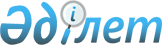 Об утверждении бюджета Бескудукского сельского округа Есильского района Северо-Казахстанской области на 2022-2024 годыРешение маслихата Есильского района Северо-Казахстанской области от 30 декабря 2021 года № 14/137.
      Сноска. Вводится в действие с 01.01.2022 в соответствии с пунктом 7 настоящего решения.
      В соответствии с пунктом 2 статьи 75 Бюджетного кодекса Республики Казахстан, подпунктом 1) пункта 1 статьи 6 Закона Республики Казахстан "О местном государственном управлении и самоуправлении в Республике Казахстан", маслихат Есильского района Северо-Казахстанской области РЕШИЛ:
      1. Утвердить бюджет Бескудукского сельского округа Есильского района Северо-Казахстанской области на 2022-2024 годы согласно приложениям 1, 2, 3 соответственно, в том числе на 2022 год в следующих объемах:
      1)доходы - 22 472,5 тысяч тенге:
      налоговым поступлениям - 1 669,5 тысяч тенге;
      неналоговым поступлениям - 117,6 тысяч тенге;
      поступления от продажи основного капитала - 0 тысяч тенге;
      поступления трансфертов - 20 685,4 тысяч тенге;
      2) затраты - 22 679,7 тысяч тенге;
      3) чистое бюджетное кредитование - 0 тысяч тенге:
      бюджетные кредиты - 0 тысяч тенге;
      погашение бюджетных кредитов - 0 тысяч тенге;
      4) сальдо по операциям с финансовыми активами - 0 тысяч тенге:
      приобретение финансовых активов - 0 тысяч тенге;
      поступления от продажи финансовых активов государства - 0 тысяч тенге;
      5) дефицит (профицит) бюджета - - 207,2 тысяч тенге;
      6) финансирование дефицита (использование профицита) бюджета - 207,2 тысяч тенге:
      поступление займов - 0 тысяч тенге;
      погашение займов - 0 тысяч тенге;
      используемые остатки бюджетных средств - 207,2 тысяч тенге.
      Сноска. Пункт 1 в редакции решения маслихата Есильского района СевероКазахстанской области от 21.02.2022 № 16/161 (вводится в действие с 01.01.2022) ; от 29.09.2022 № 23/254 (вводится в действие с 01.01.2022); от 23.11.2022 № 24/267 (вводится в действие с 01.01.2022); от 27.12.2022 № 25/293 (вводится в действие с 01.01.2022).


      1-1. Предусмотреть в бюджете Бескудукского сельского округа расходы за счет свободных остатков бюджетных средств, сложившихся на начало финансового года в сумме 207,2 тысяч тенге, согласно приложению 4.
      Сноска. Решение дополнено пунктом 1-1 в соответствии с решением маслихата Есильского района Северо-Казахстанской области от 21.02.2022 № 16 /161 (вводится в действие с 01.01.2022).


      1-2. Предусмотреть в бюджете на 2022 год расходы по возврату сумм неиспользованных трансфертов, выделенных из областного бюджета, поступивших в бюджет Бескудукского сельского округа в сумме 117,6 тысяч тенге, согласно приложению 5.
      Сноска. Решение дополнено пунктом 1-2 в соответствии с решением маслихата Есильского района Северо-Казахстанской области от 29.09.2022 № 23 /254 (вводится в действие с 01.01.2022).


      2. Установить, что доходы бюджета Бескудукского сельского округа на 2022 год формируются в соответствии со статьей 52-1 Бюджетного кодекса Республики Казахстан.
      3. Предусмотреть на 2022 год объемы бюджетных субвенций, из районного бюджета бюджету Бескудукского сельского округа в сумме 16 209 тысяч тенге.
      4. Предусмотреть в бюджете Бескудукского сельского округа Есильского района Северо-Казахстанской области на 2022 год объемы целевых текущих трансфертов выделенных из республиканского бюджета, в том числе:
      на повышение заработной платы отдельных категорий гражданских служащих, работников организаций, содержащихся за счет средств государственного бюджета, работников казенных предприятий.
      Распределение указанных целевых трансфертов из республиканского бюджета определяется решением акима Бескудукского сельского округа Есильского района Северо-Казахстанской области "О реализации решения маслихата Есильского района "Об утверждении бюджета Бескудукского сельского округа Есильского района Северо-Казахстанской области на 2022-2024 годы".
      4-1. Утвердить в бюджете Бескудукского сельского округа Есильского района Северо-Казахстанской области на 2022 год объемы целевых трансфертов за счет гарантированного трансферта из Национального фонда Республики Казахстан, в том числе:
      на повышение заработной платы отдельных категорий гражданских служащих, работников организаций, содержащихся за счет средств государственного бюджета, работников казенных предприятий.
      Распределение указанных целевых трансфертов за счет гарантированного трансферта из Национального фонда Республики Казахстан определяется решением акима Бескудукского сельского округа Есильского района Северо-Казахстанской области "О реализации решения маслихата Есильского района "Об утверждении бюджета Бескудукского сельского округа Есильского района Северо-Казахстанской области на 2022-2024 годы.
      Сноска. Решение дополнено пунктом 4-1 в соответствии с решением маслихата Есильского района Северо-Казахстанской области от 23.11.2022 № 24/267 (вводится в действие с 01.01.2022).


      4-2. Утвердить в бюджете Бескудукского сельского округа Есильского района Северо-Казахстанской области на 2022 год объемы целевых текущих трансфертов выделенных из областного бюджета, в том числе:
      на обучение акимов сельских округов по теме: "Коммуникации и взаимодействие со средствами массовой информации".
      Распределение указанных целевых трансфертов из областного бюджета определяется решением акима Бескудукского сельского округа Есильского района Северо-Казахстанской области "О реализации решения маслихата Есильского района "Об утверждении бюджета Бескудукского сельского округа Есильского района Северо-Казахстанской области на 2022-2024 годы.
      Сноска. Решение дополнено пунктом 4-2 в соответствии с решением маслихата Есильского района Северо-Казахстанской области от 23.11.2022 № 24/267 (вводится в действие с 01.01.2022).


      5. Предусмотреть в бюджете Бескудукского сельского округа Есильского района Северо-Казахстанской области на 2022 год объемы целевых текущих трансфертов выделенных из районного бюджета, в том числе:
      на повышение заработной платы государственных служащих;
      на освещение улиц в населенных пунктах;
      на текущие расходы.
      Распределение указанных целевых трансфертов из районного бюджета определяется решением акима Бескудукского сельского округа Есильского района Северо-Казахстанской области "О реализации решения маслихата Есильского района "Об утверждении бюджета Бескудукского сельского округа Есильского района Северо-Казахстанской области на 2022-2024 годы.
      Сноска. Пункт 5 в редакции решения маслихата Есильского района Северо Казахстанской области от 21.02.2022 № 16/161 (вводится в действие с 01.01.2022); от 23.11.2022 № 24/267 (вводится в действие с 01.01.2022).


      6. Установить расходы на 2022-2024 годы по Бескудукскому сельскому округу согласно приложениям 1, 2, 3.
      7. Настоящее решение вводится в действие с 1 января 2022 года. Бюджет Бескудукского сельского округа Есильского района Северо-Казахстанской области на 2022 год
      Сноска. Приложение 1 в редакции решения маслихата Есильского района Северо-Казахстанской области от 21.02.2022 № 16/161 (вводится в действие с 01.01.2022) ; от 29.09.2022 № 23 /254 (вводится в действие с 01.01.2022); от 23.11.2022 № 24/267 (вводится в действие с 01.01.2022); от 27.12.2022 № 25/293 (вводится в действие с 01.01.2022). Бюджет Бескудукского сельского округа Есильского района Северо-Казахстанской области на 2023 год Бюджет Бескудукского сельского округа Есильского района Северо-Казахстанской области на 2024 год Направление свободных остатков бюджетных средств, сложившихся на начало финансового года
      Сноска. Решение дополнено приложением 4 в соответствии с решением маслихата Есильского района Северо-Казахстанской области от 21.02.2022 № 16 /161 (вводится в действие с 01.01.2022). Возврат сумм неиспользованных трансфертов, выделенных из областного бюджета, поступивших в бюджет Бескудукского сельского округа
      Сноска. Решение дополнено приложением 5 в соответствии с решением маслихата Есильского района Северо-Казахстанской области от 29.09.2022 № 23 /254 (вводится в действие с 01.01.2022). О сокращении доходов и расходов бюджета Бескудукского сельского округа Есильского района Северо-Казахстанской области на 2022 год
      Сноска. Решение дополнено приложением 6 в соответствии с решением маслихата Есильского района Северо-Казахстанской области от 27.12.2022 № 25/293 (вводится в действие с 01.01.2022).
					© 2012. РГП на ПХВ «Институт законодательства и правовой информации Республики Казахстан» Министерства юстиции Республики Казахстан
				
      Секретарь маслихатаЕсильского районаСеверо-Казахстанской области 

А. Бектасова
Приложение 1к решению маслихатаЕсильского районаСеверо-Казахстанской областиот 30 декабря 2021 года№ 14/137
Категория
Класс
подкласс
Наименование
Сумма (тысяч тенге)
1) Доходы
22 472,5
1
Налоговые поступления
1 669,5
04
Налоги на собственность
1 651,9
1
Налоги на имущество
101
3
Земельный налог
25
4
Налог на транспортные средства
1 525,9
05
Внутренние налоги на товары, работы и услуги 
17,6
3
Поступления за использование природных и других ресурсов
17,6
2
Неналоговые поступления
117,6
06
Прочие неналоговые поступления
117,6
1
Прочие неналоговые поступления
117,6
4
Поступление трансфертов
20 685,4
02
Трансферты из вышестоящих органов государственного управления
20 685,4
3
Трансферты из районного (города областного значения) бюджета
20 685,4
Функцио-нальная группа
Админис-тратор бюджетных программ
Прог-рамма
Наименование
Сумма (тысяч тенге)
2) Затраты
22 679,7
01
Государственные услуги общего характера
21 808,9
124
Аппарат акима города районного значения, села, поселка, сельского округа
21 808,9
001
Услуги по обеспечению деятельности акима города районного значения, села, поселка, сельского округа
21 808,9
07
Жилищно-коммунальное хозяйство
753,2
124
Аппарат акима города районного значения, села, поселка, сельского округа
753,2
008
Освещение улиц в населенных пунктах
596
011
Благоустройство и озеленение населенных пунктов
157,2
15
Трансферты
117,6
124
Аппарат акима города районного значения, села, поселка, сельского округа
117,6
048
Возврат неиспользованных (недоиспользованных) целевых трансфертов
117,6
3) Чистое бюджетное кредитование
0
Бюджетные кредиты
0
Погашение бюджетных кредитов
0
4) Сальдо по операциям с финансовыми активами
0
Приобретение финансовых активов
0
Поступления от продажи финансовых активов государства
0
5) Дефицит (профицит) бюджета
- 207,2
6) Финансирование дефицита (использование профицита) бюджета
207,2
7
Поступления займов
0
16
Погашение займов
0
Категория
Класс
подкласс
Наименование
Сумма (тысяч тенге)
8
Используемые остатки бюджетных средств
207,2
01
Остатки бюджетных средств
207,2
1
Свободные остатки бюджетных средств
207,2Приложение 2к решению маслихатаЕсильского районаСеверо-Казахстанской областиот 30 декабря 2021 года№ 14/137
Категория
Класс
подкласс
Наименование
Сумма (тыс.тенге)
1) Доходы
23 554
1
Налоговые поступления
1 804
04
Налоги на собственность
1 804
1
Налоги на имущество
127
3
Земельный налог
19
4
Налог на транспортные средства
1 658
4
Поступление трансфертов
21 750
02
Трансферты из вышестоящих органов государственного управления
21 750
3
Трансферты из районного (города областного значения) бюджета
21 750
Функциональная группа
Администратор бюджетных программ
Программа
Наименование
Сумма (тыс.тенге)
2) Затраты
23 554
01
Государственные услуги общего характера
21 847
124
Аппарат акима города районного значения, села, поселка,сельского округа
21 847
001
Услуги по обеспечению деятельности акима города районного значения, села, поселка, сельского округа
21 847
07
Жилищно-коммунальное хозяйство
1 707
124
Аппарат акима города районного значения, села, поселка, сельского округа
1 707
008
Освещение улиц в населенных пунктах
422
009
Обеспечение санитарии населенных пунктов
1 285
3) Чистое бюджетное кредитование
0
Бюджетные кредиты
0
Погашение бюджетных кредитов
0
4) Сальдо по операциям с финансовыми активами
0
Приобретение финансовых активов
0
Поступления от продажи финансовых активов государства
0
5) Дефицит (профицит) бюджета
0
6) Финансирование дефицита (использование профицита) бюджета
0
7
Поступления займов
0
16
Погашение займов
0
Категория
Класс
подкласс
Наименование
Сумма (тысяч тенге)
8
Используемые остатки бюджетных средств
0
01
Остатки бюджетных средств
0
1
Свободные остатки бюджетных средств
0Приложение 3к решению маслихатаЕсильского районаСеверо-Казахстанской областиот 30 декабря 2021 года№ 14/137
Категория
Класс
подкласс
Наименование
Сумма (тыс.тенге)
1)Доходы
23 630
1
Налоговые поступления
1883
04
Налоги на собственность
1883
1
Налоги на имущество
132
3
Земельный налог
19
4
Налог на транспортные средства
1 732
4
Поступление трансфертов
21 747
02
Трансферты из вышестоящих органов государственного управления
21 747
3
Трансферты из районного (города областного значения) бюджета
21 747
Функциональная группа
Администратор бюджетных программ
Программа
Наименование
Сумма (тыс.тенге)
2) Затраты
23 630
01
Государственные услуги общего характера
21 847
124
Аппарат акима города районного значения, села, поселка,сельского округа
21 847
001
Услуги по обеспечению деятельности акима города районного значения, села, поселка, сельского округа
21 847
07
Жилищно-коммунальное хозяйство
1 783
124
Аппарат акима города районного значения, села, поселка, сельского округа
1 783
008
Освещение улиц в населенных пунктах
441
009
Обеспечение санитарии населенных пунктов
1 342
3) Чистое бюджетное кредитование
0
Бюджетные кредиты
0
Погашение бюджетных кредитов
0
4) Сальдо по операциям с финансовыми активами
0
Приобретение финансовых активов
0
Поступления от продажи финансовых активов государства
0
5) Дефицит (профицит) бюджета
0
6) Финансирование дефицита (использование профицита) бюджета
0
7
Поступления займов
0
16
Погашение займов
0
Категория
Класс
подкласс
Наименование
Сумма (тысяч тенге)
8
Используемые остатки бюджетных средств
0
01
Остатки бюджетных средств
0
1
Свободные остатки бюджетных средств
0Приложение 4к решению маслихатаЕсильского района Северо-Казахстанской области от 30 декабря 2021 года № 14/137
Функциональная группа
Администратор бюджетных программ
Программа
Наименование
Сумма (тыс.тенге)
07
Жилищно-коммунальное хозяйство
207,2
124
Аппарат акима города районного значения, села, поселка, сельского округа
207,2
008
Освещение улиц в населенных пунктах
207,2Приложение 5к решению маслихатаЕсильского районаСеверо-Казахстанской областиот 30 декабря 2021 года № 14/137
Категория
класс
подкласс
Наименование
Сумма (тысяч тенге) 
1) Доходы
2
Неналоговые поступления
117,6
06
Прочие неналоговые поступления
117,6
1
Прочие неналоговые поступления
117,6
Функциональная группа
Администратор бюджетных программ
Программа
Наименование
Сумма (тысяч тенге) 
2) Затраты
15
Трансферты
117,6
124
Аппарат акима города районного значения, села, поселка, сельского округа 
117,6
048
Возврат неиспользованных (недоиспользованных) целевых трансфертов
117,6
Итого:
117,6Приложение 6к решению маслихатаЕсильского районаСеверо-Казахстанской областиот 30 декабря 2021 года № 14/137
Категория
Класс
подкласс
Наименование
Сумма (тысяч тенге)
1) Доходы
4 674,5
1
Налоговые поступления
144,5
04
Налоги на собственность
74,1
4
Налог на транспортные средства
74,1
05
Внутренние налоги на товары, работы и услуги 
70,4
3
Поступления за использование природных и других ресурсов
70,4
3
Поступления от продажи основного капитала
4 530
03
Продажа земли и нематериальных активов
4 530
1
Продажа земли
4 530
Итого:
4 674,5
Функцио-нальная группа
Админис-тратор бюджетных программ
Прог-рамма
Наименование
Сумма (тысяч тенге)
2) Затраты
4 674,5
01
Государственные услуги общего характера
4 674,5
124
Аппарат акима города районного значения, села, поселка, сельского округа
4 674,5
001
Услуги по обеспечению деятельности акима города районного значения, села, поселка, сельского округа
4 674,5
Итого:
4 674,5